Observations de la compétence à lire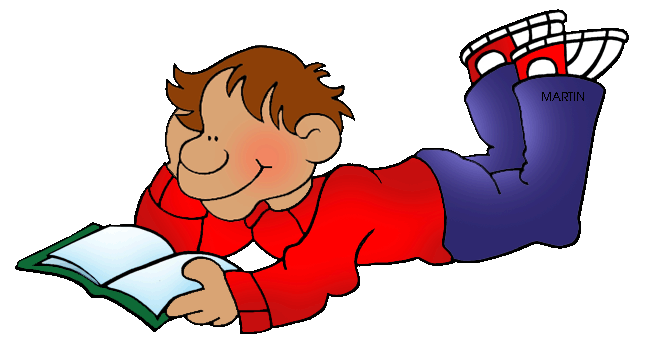 2e cycleIdentification des motsIdentification des motsIdentification des motsCompréhensionCompréhensionCompréhensionCompréhensionCompréhensionFluidité Fluidité Fluidité Éléments explicitesÉléments implicitesRéaction au texteMétacognitionMétacognitionVitesse de lectureExactitudeAisanceDétecte les bris de compréhensionApplique une stratégie pour y remédier